Конспект урока технологии, проведенного в 1 классе по теме: «Мозаика и её применение в декоративном украшении интерьера и внешней среды», «Сова»Цель: выполнить работу в технике мозаика «сова».Задачи урока:Образовательные:Закреплять навыки работы с бумагой.Продолжить знакомство со способом создания мозаики, используя технику «рваная бумага».Обучать экономному расходованию материала при выполнении техники «рваная бумага».Обучать выполнению аппликации - мозаика.Познакомить с породами совВоспитательные:Воспитание воли, усидчивости, точности, обязательности, бережного отношения к материалам и инструментам.Воспитание трудолюбия, добросовестности, старательности, эстетического вкуса, чувства уважения к труду.Воспитание умения работать в коллективе и для коллектива.Развивающие:Совершенствование сенсорной сферы, развитие образного и логического мышления.Развитие творческих способностей.Развитие навыков сотрудничества при работе в группах. Оборудование:- интерактивная доска - презентации;- шаблоны для наложения мозаики; 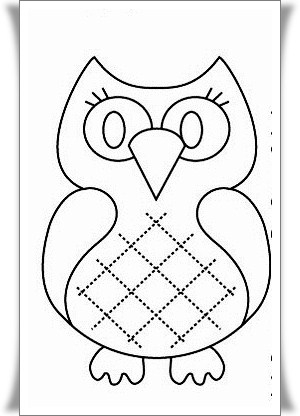 - сова для этапа рефлексии.Этап урокаХод урокаОрг.моментПодготовка рабочего местаВведение в темуСообщение темы, постановка целиПредварительная подготовка к практической работе:Анализ конструкции образцаАнализ технологии выполнения изделияФизминуткаПоказ презентации «Сова», презентация «Мозаика»Практическая работаРефлексияИтог урока Здравствуйте, ребята. Поприветствуйте наших гостей.Проверьте, все ли у вас готово к уроку. На столе должны быть: клеенка, набор цветной бумаги, ножницы, клей, тряпочка и учебник. Если чего-то из перечисленного не хватает на ваших столах, то поднимите руку. Я раздам вам все необходимое.Послушайте эти звуки. Догадались ли Вы кому они принадлежат? (Птицам)Посмотрите какие есть разные породы сов.    - - Как называется такая техника? Давайте вспомним, посмотрев на наши работы.Мозаика- это рисунок или узор из скреплённых между собой разноцветных камешков, кусочков стекла, пластмассы и др.. Посмотрите, какие разные виды мозаики бывают.-Из чего выполнены эти мозаика? (Из камешков, из бисера, из бумаги, из стекла)-Назовите тему нашего урока.Сегодня мы будем выполнять мозаику «сова» в технике «рваная бумага». Именно цветная бумага лучше всего сможет передать красоту оперения.  Посмотрите на мой образец.- Какие  материалы мне понадобились для выполнения моей работы?(Цвветная бумага)- Какое приспособление мне понадобилось для того, чтобы все части мозаики держались? (Клей)- Из каких частей состоит сова? (Из головы, туловища, крыльев, чубчика, глазика, клювика, хвостика и лапок)- С чего мы начнем? (Нарвем кусочки цветной бумаги, подобрав цвет оперенья)     Рвем кусочки бумаги различные по форме: - Что сделаем следующим? (Намажем клеем небольшой участок и к нему приклеим кусочки бумаги)Обратите внимание на то, что мы будем начинать с хвоста  и кончиков крыльев. Не забывайте промакивать выложенную часть мозаики тряпочкой.- Чем окончим нашу работу? (Украсим фон вокруг нашей совы) Можно украсить нашу аппликацию цветами и листьями.Проводится под м/ф «Сова» по В.Бианки.Теперь приступим к работе. Мы неслучайно сели с Вами именно так. Изготавливать  детали для мозаики  будем в группе. Сейчас распределим кто какой цвет будет нарывать. Не забудьте придумать имя для своего попугайчика.(Учитель помогает детям распределить работу в группах по изготовлению заготовок для мозаики )Нарываем кусочки цветной бумаги, подобрав цвет оперения попугая. Кусочки бумаги следует клеить рядом друг с другом. Промазываем клеем небольшой участок рисунка и приклеиваем к нему цветочки бумаги. Начинайте с хвоста и кончиков крыльев птицы. Выложенную часть мозаики промачивайте тряпочкой.Какие вы все молодцы! Какие яркие и красивые получились у нас совята.- В какой технике мы работали на уроке?- Из какого материала была выполнена наша мозаика?- Что еще можно сделать в этой технике?- Как можно использовать эту поделку?Ребята, Кеше очень понравилось у Вас на уроке, и он говорит вам спасибо.Не забудьте привести в порядок ваши рабочие места.